Biuro Zakupów 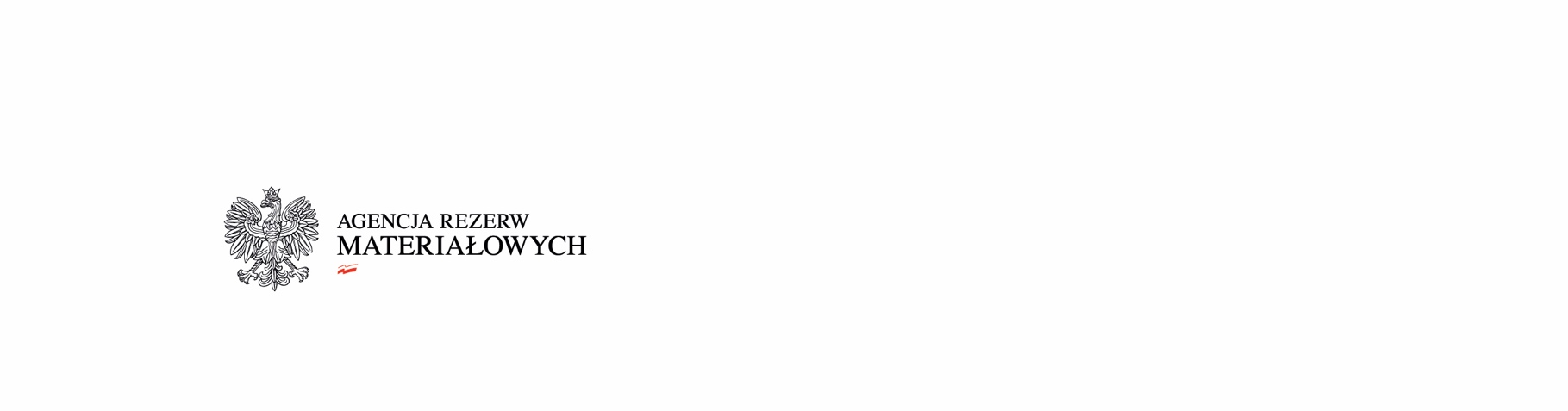 BZ.261.44.2020/108Warszawa, dnia 12 sierpnia 2020 r.Wykonawcy biorący udział w postępowaniuDot. postępowania o udzielenie zamówienia publicznego na wykonanie  drogi dojazdowej w Składnicy ARM w Lisowicach - znak sprawy: BPzp.261.44.2020Informacja z otwarcia ofertDziałając na podstawie art. 86 ust. 5 ustawy Prawo zamówień publicznych (Dz. U. z 2019 r., poz. 1843), Zamawiający informuje, że zamierza przeznaczyć na sfinansowanie zamówienia kwotę:368 668,31 zł bruttoa do upływu terminu składania ofert, tj. do dnia 10.08.2020 r. godz. 11:30, wpłynęły następujące oferty:Nr ofertyNazwa i adres WykonawcyCena brutto (zł)Okres gwarancji (m-ce)72Przedsiębiorstwo Transportowo-Budowlane Sp. z o.o.Ul. Gajowa 23/1450-519 Wrocław466 024,286074WOD-BRUK Sp. z o.o.Ul. Sienkiewicza 2759-230 Prochowice330 955,5060